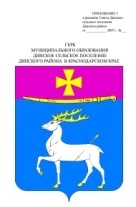 СоветДинского сельского поселения Динского районаРЕШЕНИЕот 19.12.2019										№ 33-6/4станица ДинскаяОб утверждении индикативного планасоциально-экономического развития Динского сельского поселения Динского района на 2020 годРассмотрев проект индикативного плана социально-экономического развития Динского сельского поселения Динского района на 2020 год, представленный главой Динского сельского поселения Динского района, в соответствии с Законом Краснодарского края от 06 ноября 2015 года 
№ 3267-КЗ «О стратегическом планировании и индикативных планах социально-экономического развития в Краснодарском крае», руководствуясь Уставом Динского сельского поселения Динского района, Совет Динского сельского поселения Динского района р е ш и л:1. Утвердить индикативный план социально-экономического развития Динского сельского поселения Динского района на 2020 год (прилагается).2. Администрации Динского сельского поселения Динского района (Литвинов):2.1 обеспечить представление в Совет Динского сельского поселения Динского района отчета о выполнении индикативного плана социально-экономического развития Динского сельского поселения Динского района на 2020 год в сроки, установленные действующим законодательством.2.2 опубликовать настоящее решение на официальном Интернет-портале Динского сельского поселения Динского района www.dinskoeposelenie.ru.3. Контроль за выполнением настоящего решения возложить на комиссию по финансовым вопросам Совета Динского сельского поселения Динского района (Герук).4. Настоящее решение вступает в силу со дня его официального опубликования.Председатель Совета Динского сельскогопоселения Динского района							А.А.ЩербахаГлава Динского сельскогопоселения Динского района							В.А.ЛитвиновПРИЛОЖЕНИЕутвержден решением СоветаДинского сельского поселения                                              Динского районаот 19.12.2019 №  33-6/4Индикативный план социально экономического развития Динского сельского поселения Динского района на 2020год (в разрезе основных видов деятельности)Показатель, единица измеренияотчет  2018 годоценка 2019 год2019г. в % к 2018г.план    2020 год2020г. в % к 2019г.Показатель, единица измеренияотчет  2018 годоценка 2019 год2019г. в % к 2018г.план    2020 год2020г. в % к 2019г.Среднегодовая численность постоянного населения,  тыс. чел.40,81441,263101,141,843101,4ПромышленностьПромышленностьПромышленностьПромышленностьПромышленностьПромышленностьОбъем промышленной продукции (объем отгруженной продукции) по полному кругу организаций, млн. руб.7468,27785,6104,38188,3105,2Сельское хозяйствоСельское хозяйствоСельское хозяйствоСельское хозяйствоСельское хозяйствоСельское хозяйствоОбъем продукции сельского хозяйства всех категорий хозяйств, млн. руб.1161,11168,7100,71295,0110,8в том числе крестьянских (фермерских) хозяйств и хозяйств индивидуальных предпринимателей183,0191,5104,6213,2111,3в том числе личных подсобных хозяйств448,7457,5102,0512,0111,9Численность занятых в личных подсобных хозяйствах,  тыс. человек8,358,36100,18,36100,0Производство основных видов сельскохозяйственной продукции:Зерновые и зернобобовые культуры (в весе  после доработки), тыс.тонн39,941,5104,043,6105,1Соя, тыс. тонн1,92,2115,82,3104,5Сахарная свекла, тыс. тонн35,000,025,30,0Подсолнечник (в весе после доработки), тыс. тонн3,13,1100,03,2103,2Картофель, тыс. тонн2,162,17100,52,17100,0Овощи, тыс. тонн5,85,798,35,8101,8в том числе крестьянских (фермерских) хозяйств и хозяйств индивидуальных предпринимателей0,2600,260100,00,263101,2в том числе в личных подсобных хозяйствах1,9101,910100,01,911100,1Плоды и ягоды, тыс. тонн1,1211,08997,11,319121,1Виноград, тыс. тонн0,0560,056100,00,057101,8Скот и птица (в живом весе), тыс. тонн 0,5080,514101,20,560108,9в том числе крестьянских (фермерских) хозяйств и хозяйств индивидуальных предпринимателей0,1400,145103,60,148102,1в том числе в личных подсобных хозяйствах0,3680,369100,30,412111,7Молоко, тыс. тонн1,0191,055103,51,118106,0в том числе крестьянских (фермерских) хозяйств и хозяйств индивидуальных предпринимателей0,6600,680103,00,720105,9в том числе в личных подсобных хозяйствах0,3590,375104,50,398106,1Яйца, млн. штук2,1632,223102,82,340105,3Улов рыбы в прудовых и других рыбоводных хозяйствах, тонн420,9317,475,4317,8100,1Численность поголовья сельскохозяйственных животных:  Крупный рогатый скот, голов53552097,2529101,7   в том числе коровы, голов5157111,861107,0Овцы и козы, голов418435104,1438100,7Птица, тыс. голов22,823,8104,424,8104,2Рынок товаров и услугРынок товаров и услугРынок товаров и услугРынок товаров и услугРынок товаров и услугРынок товаров и услугОборот розничной торговли,  млн. руб.5783,06448,0111,57098,0110,1Оборот общественного питания, млн. руб.165,3176,2106,6187,1106,2Отдельные показатели социально-экономического развитияОтдельные показатели социально-экономического развитияОтдельные показатели социально-экономического развитияОтдельные показатели социально-экономического развитияОтдельные показатели социально-экономического развитияОтдельные показатели социально-экономического развитияОбъем инвестиций в основной капитал за счет всех источников финансирования, млн. руб.1001,91770,9176,81124,663,5Прибыль прибыльных предприятий, млн. рублей826,4845,5102,3907,5107,3Фонд оплаты труда, млн. руб.3509,13779,0107,74050,3107,2Номинальная начисленная среднемесячная заработная плата, руб.26954,228867,4107,130872,3106,9Среднегодовая численность занятых в экономике, тыс. чел.16,65917,180103,117,234100,3Среднегодовая численность зарегистрированных безработных, тыс. чел.0,1690,208123,10,224107,7Среднегодовой уровень регистрируемой безработицы, в % к численности трудоспособного населения в трудоспособном возрасте0,91,0111,11,1110,0Социально-культурная сфераСоциально-культурная сфераСоциально-культурная сфераСоциально-культурная сфераСоциально-культурная сфераСоциально-культурная сфераОбеспеченность населения учреждениями социально-культурной сферы:   учреждениями культурно-досугового типа, учреждений на 100 тыс. населения2,42,4100,02,4100,0   обеспеченность спортивными сооружениями, кв. м. на 1 тыс. населения1394,51384,299,31502,3108,5Удельный вес населения, занимающегося спортом, %49,650,0100,850,3100,6Ввод в эксплуатацию жилых домов предприятиями всех форм собственности, тыс. кв. м общей площади6,1947,630123,26,72288,1Обеспеченность населения площадью жилых квартир (на конец года), кв. м. на чел.28,528,399,328,098,9Малое и среднее предпринимательствоМалое и среднее предпринимательствоМалое и среднее предпринимательствоМалое и среднее предпринимательствоМалое и среднее предпринимательствоМалое и среднее предпринимательствоКоличество субъектов малого предпринимательства, единиц55,20000Численность работников в малом предпринимательстве, чел.3539,00000Инфраструктурная обеспеченность населенияИнфраструктурная обеспеченность населенияИнфраструктурная обеспеченность населенияИнфраструктурная обеспеченность населенияИнфраструктурная обеспеченность населенияИнфраструктурная обеспеченность населенияПротяженность освещенных улиц, км7474100,074101,0Протяженность водопроводных сетей, км150,7151100,2151101,0Протяженность канализационных сетей, км44,644,6100,044,6101,0Протяженность автомобильных дорог местного значения, км142,707142,707100,0142,707101,0в том числе с твердым покрытием137,307137,307100,0137,307101,0Удельный вес газифицированных квартир (домовладений) от общего количества квартир (домовладений), %99,399,3100,099,3101,0Обеспеченность населения объектами розничной торговли, кв. м. на 1 тыс. населения797,2812101,9830103,2Обеспеченность населения объектами общественного питания, кв. м. на 1 тыс. населения93,6988,1994,187,0399,7БлагоустройствоБлагоустройствоБлагоустройствоБлагоустройствоБлагоустройствоБлагоустройствоПротяженность отремонтированных автомобильных дорог местного значения с твердым покрытием, км4,2927,715646,03,613,0Протяженность отремонтированных тротуаров, км0,81582,2076270,60,522,6Количество высаженных зеленых насаждений, шт.100100100,05050,0Количество установленных светильников наружного освещения, шт.133200150,45025,0